Family Sponsorship Letter For Visa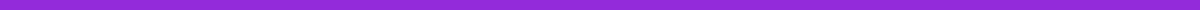 [Your Name]
[Your Address]
[City, State, Zip Code]
[Your Email Address]
[Your Phone Number]
[Date][Embassy or Consulate Name]
[Visa Section]
[Address]
[City, State, Zip Code]Dear Sir/Madam,Subject: Family Sponsorship Letter for [Applicant’s Full Name]’s Visa ApplicationI, [Your Full Name], a citizen/permanent resident of [Your Country], am writing this letter to support the visa application of my [relationship to the applicant], [Applicant’s Full Name], who resides in [Applicant’s Country]. I am fully committed to sponsoring [his/her/their] visit to [Your Country], ensuring that [he/she/they] will have a safe and enjoyable stay.Relationship Details:
[Applicant’s Full Name] and I have a close and loving relationship, having maintained strong familial bonds despite the distance. [Briefly describe any specific plans you have for the visit or why the visit is important.]Financial Support:
As the sponsor, I pledge to cover all expenses for [Applicant’s Name] during [his/her/their] stay in [Your Country], including but not limited to airfare, accommodation, healthcare insurance, daily expenses, and travel within the country. I am employed as [Your Job Title] at [Your Employer’s Name], and I have attached my employment letter, bank statements, and proof of income to this letter as evidence of my financial capability to support this commitment.Accommodation Arrangements:
During the visit, [Applicant’s Name] will be staying with me at my residence located at [Your Address]. I ensure that adequate accommodation is arranged to make [his/her/their] stay comfortable and secure.Commitment to Compliance:
I understand the responsibilities involved in sponsoring a visitor to [Your Country] and assure you that we will comply with all visa conditions. I will ensure that [Applicant’s Name] will return to [Applicant’s Country] before the expiration of [his/her/their] visa.In conclusion, I kindly request your favorable consideration of [Applicant’s Full Name]’s visa application. We are eagerly looking forward to this family reunion and appreciate your assistance in making it possible. Should you require any further information or clarification, please do not hesitate to contact me.Thank you for your time and consideration.Sincerely,[Your Signature (if sending a hard copy)]
[Your Printed Name]